第一课 问候 Lesson 1 GreetingsI. Introduction  Standard Chinese (普通话pǔ tōng huà / 国语guó yǔ / 汉语hàn yǔ) is a standardized form of spoken Chinese based on the Beijing dialect of Mandarin. It is the official language of China and Taiwan, as well as one of four official languages of Singapore. It is one of the six official languages of the United Nations.  Video [10:18]: Introduction to China in 10 minutes 
II. Tone Language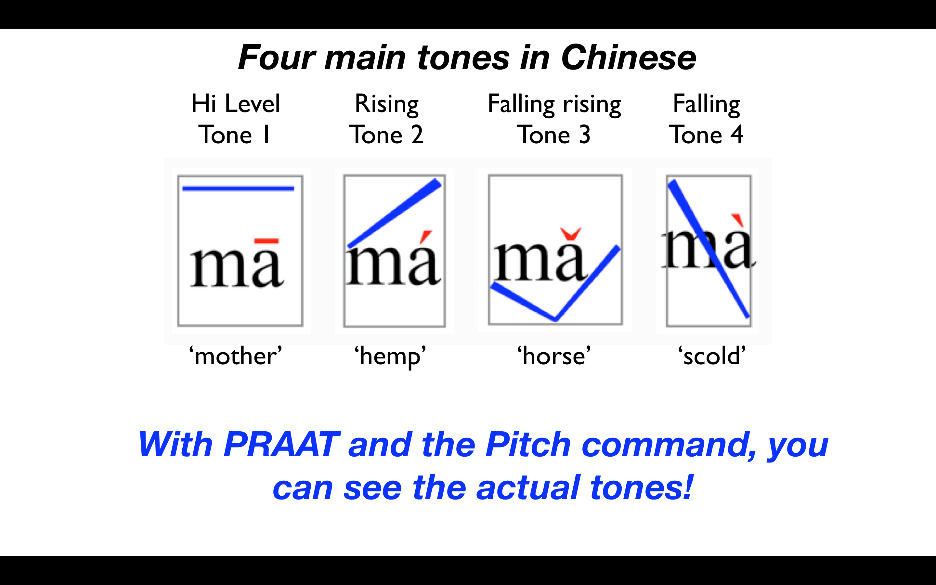 III. Pinyin ChartIV. How to write Chinese characters? Two basic rules:  1) Top before bottom; 2) Left before rightV. Vocabulary Table**Homework: Write at least twice Chinese characters and Pinyin above.VI. 对话  Dialogue小明: 爷爷, 您好!Xiǎo míng: Yé yé, nín hǎo!Xiao Ming: Hello Grandpa.爷爷: 小明, 你好!Yé yé: xiǎo míng nǐ hǎo
Grandpa: Hello Xiao Ming. 小明: 爷爷, 早上好。Xiǎo míng: Yé yé, zǎo shàng hǎo!Xiao Ming: Good morning, grandpa.爷爷: 小明, 早上好。Yé yé: xiǎo míng zǎo shàng hǎo
Grandpa: Good morning,  Xiao Ming. VII. 成长汉语Growing up with ChineseHostess: Charlotte MacInnis (Ai Hua), A white-faced ChineseCharlotte MacInnis, an American girl who has embraced and adopted Chinese culture and tradition as her own. Meanwhile, she is beloved by the Chinese people, and they have accepted her as a Chinese, not a foreigner. She has graced the stages and TV screens of China since the young age of 10.  "Ai Hua", meaning Love China, is her Chinese name. And the name proves very appropriate, for not only does she love the Chinese, but the Chinese love her as well. 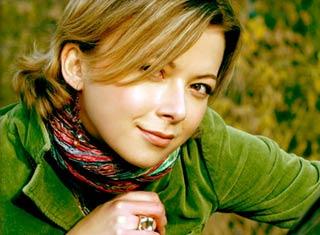 III. VideosVideo [14:42]: Real Chinese, Part 1 - Being Chinese, Speaking ChineseVideo [14:55]: Growing up with Chinese Lesson 1 Greetings – YoutubeVideo [5:38]: 6 Reasons Why You Should Learn Mandarin!Video [3:16]: 聲母韻母歌中文 (Chinese)拼音 (Pinyin)英文 (English)你nǐYou好hǎoGood您 nín You (with respect)你们nǐ menYou guys爷爷Yé yéGrandpa早上
zǎo shàngMorning小明xiǎo míngBoy’s name (Little Bright)